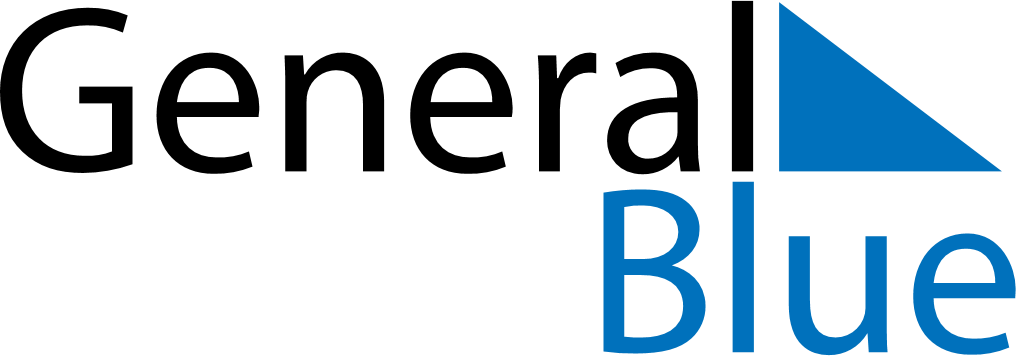 November 2024November 2024November 2024November 2024November 2024November 2024Inuvik, Northwest Territories, CanadaInuvik, Northwest Territories, CanadaInuvik, Northwest Territories, CanadaInuvik, Northwest Territories, CanadaInuvik, Northwest Territories, CanadaInuvik, Northwest Territories, CanadaSunday Monday Tuesday Wednesday Thursday Friday Saturday 1 2 Sunrise: 11:09 AM Sunset: 6:07 PM Daylight: 6 hours and 58 minutes. Sunrise: 11:13 AM Sunset: 6:03 PM Daylight: 6 hours and 49 minutes. 3 4 5 6 7 8 9 Sunrise: 10:18 AM Sunset: 4:58 PM Daylight: 6 hours and 40 minutes. Sunrise: 10:22 AM Sunset: 4:54 PM Daylight: 6 hours and 32 minutes. Sunrise: 10:26 AM Sunset: 4:50 PM Daylight: 6 hours and 23 minutes. Sunrise: 10:31 AM Sunset: 4:45 PM Daylight: 6 hours and 14 minutes. Sunrise: 10:35 AM Sunset: 4:41 PM Daylight: 6 hours and 5 minutes. Sunrise: 10:40 AM Sunset: 4:36 PM Daylight: 5 hours and 56 minutes. Sunrise: 10:45 AM Sunset: 4:32 PM Daylight: 5 hours and 47 minutes. 10 11 12 13 14 15 16 Sunrise: 10:49 AM Sunset: 4:27 PM Daylight: 5 hours and 38 minutes. Sunrise: 10:54 AM Sunset: 4:23 PM Daylight: 5 hours and 29 minutes. Sunrise: 10:59 AM Sunset: 4:18 PM Daylight: 5 hours and 19 minutes. Sunrise: 11:03 AM Sunset: 4:14 PM Daylight: 5 hours and 10 minutes. Sunrise: 11:08 AM Sunset: 4:09 PM Daylight: 5 hours and 1 minute. Sunrise: 11:13 AM Sunset: 4:05 PM Daylight: 4 hours and 51 minutes. Sunrise: 11:18 AM Sunset: 4:00 PM Daylight: 4 hours and 42 minutes. 17 18 19 20 21 22 23 Sunrise: 11:23 AM Sunset: 3:56 PM Daylight: 4 hours and 32 minutes. Sunrise: 11:28 AM Sunset: 3:51 PM Daylight: 4 hours and 22 minutes. Sunrise: 11:33 AM Sunset: 3:46 PM Daylight: 4 hours and 12 minutes. Sunrise: 11:39 AM Sunset: 3:41 PM Daylight: 4 hours and 2 minutes. Sunrise: 11:44 AM Sunset: 3:37 PM Daylight: 3 hours and 52 minutes. Sunrise: 11:49 AM Sunset: 3:32 PM Daylight: 3 hours and 42 minutes. Sunrise: 11:55 AM Sunset: 3:27 PM Daylight: 3 hours and 31 minutes. 24 25 26 27 28 29 30 Sunrise: 12:01 PM Sunset: 3:22 PM Daylight: 3 hours and 20 minutes. Sunrise: 12:06 PM Sunset: 3:16 PM Daylight: 3 hours and 10 minutes. Sunrise: 12:12 PM Sunset: 3:11 PM Daylight: 2 hours and 58 minutes. Sunrise: 12:18 PM Sunset: 3:06 PM Daylight: 2 hours and 47 minutes. Sunrise: 12:25 PM Sunset: 3:00 PM Daylight: 2 hours and 35 minutes. Sunrise: 12:31 PM Sunset: 2:54 PM Daylight: 2 hours and 23 minutes. Sunrise: 12:38 PM Sunset: 2:48 PM Daylight: 2 hours and 10 minutes. 